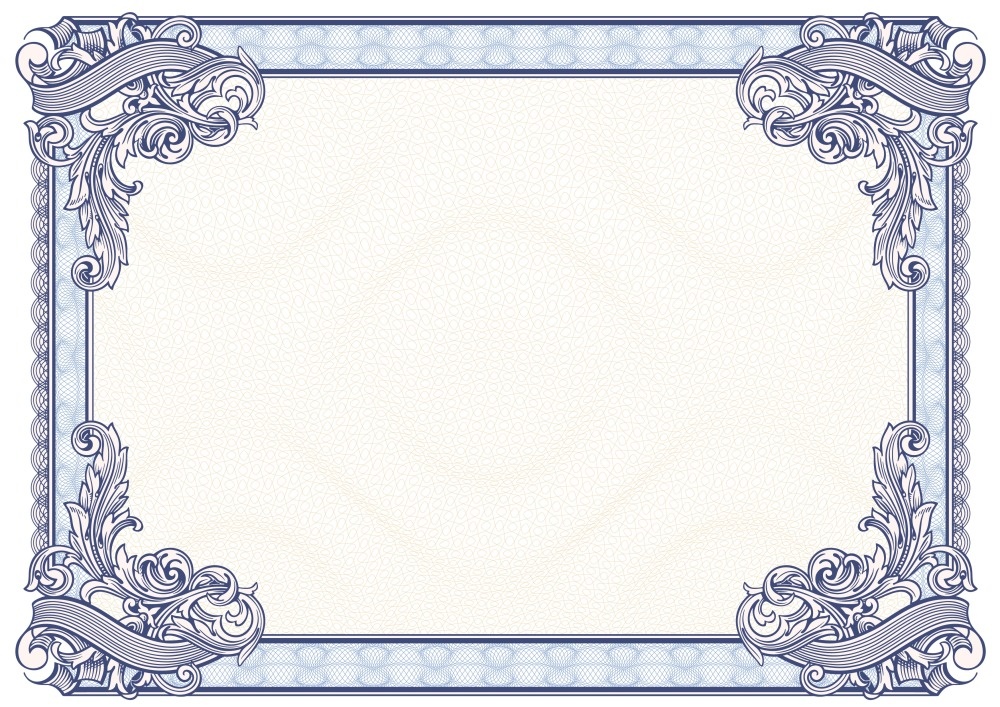 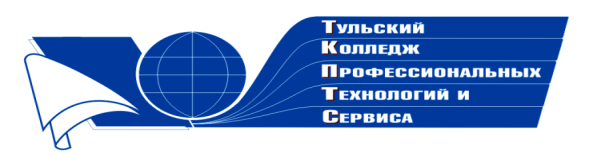 Государственное профессиональное образовательное учреждение  Тульской области «Тульский колледж профессиональных технологий и сервиса»ДипломНастоящим подтверждается, чтоМатвеечева Мария СергеевнаЗаняла 3 место в общероссийском заочном конкурсе «Коллекция педагогического мастерства и творчества»  в номинации «Лучшая статья»Тема: «Состояние сельского хозяйства в России,возможности его развития»   Директор ГПОУ ТО       «ТКПТС»                                     С.С. Курдюмов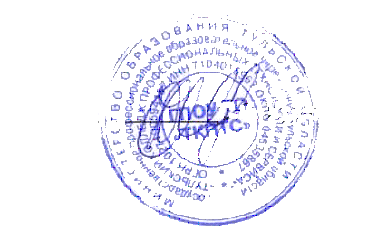 2018 год